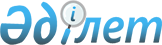 О внесении изменений и дополнения в постановление Правительства Республики Казахстан от 1 декабря 2011 года № 1428 "О реализации Закона Республики Казахстан "О республиканском бюджете на 2012 - 2014 годы"Постановление Правительства Республики Казахстан от 20 ноября 2012 года № 1468

      Правительство Республики Казахстан ПОСТАНОВЛЯЕТ:



      1. Внести в постановление Правительства Республики Казахстан от 1 декабря 2011 года № 1428 «О реализации Закона Республики Казахстан «О республиканском бюджете на 2012 – 2014 годы» следующие изменения и дополнение:



      в приложении 1 к указанному постановлению:



      в разделе I. «Республиканские бюджетные инвестиционные проекты»:



      в функциональной группе 05 «Здравоохранение»:



      по администратору 226 «Министерство здравоохранения Республики Казахстан»:



      в программе 016 «Строительство и реконструкция объектов здравоохранения»:



      в графе «2012 год»:



      в строке «Павлодарский региональный кардиохирургический центр» цифры «968 354» заменить цифрами «954 576»;



      после строки:

«»;

      дополнить строкой следующего содержания:

«»;

      в разделе III. «Целевые трансферты на развитие»:



      в функциональной группе 05 «Здравоохранение»:



      по администратору 226 «Министерство здравоохранения Республики Казахстан»:



      в программе 005 «Целевые трансферты на развитие областным бюджетам, бюджетам городов Астаны и Алматы на строительство и реконструкцию объектов здравоохранения и областному бюджету Алматинской области и бюджету города Алматы для сейсмоусиления объектов здравоохранения»:



      в строке «Акмолинская область» цифры «400 000» заменить цифрами «392 400»;



      в строке «Актюбинская область» цифры «2 814 981» заменить цифрами «4 134 126»;



      в строке «Атырауская область» цифры «798 950» заменить цифрами «719 055»;



      в строке «Жамбылская область» цифры «6 128 523» заменить цифрами «6 428 523»;



      в строке «Западно-Казахстанская область» цифры «1 400 000» заменить цифрами «1 450 000»;



      в строке «Мангистауская область» цифры «5 585 171» заменить цифрами «5 207 757»;



      в строке «Северо-Казахстанская область» цифры «1 986 773» заменить цифрами «1 586 773»;



      в строке «Южно-Казахстанская область» цифры «3 152 363» заменить цифрами «2 352 363»;



      в строке «город Алматы» цифры «2 478 313» заменить цифрами «2 474 077»;



      приложение 27 к указанному постановлению изложить в новой редакции согласно приложению к настоящему постановлению.



      2. Настоящее постановление вводится в действие со дня подписания.      Премьер-Министр

      Республики Казахстан                        С. Ахметов

Приложение         

к постановлению Правительства

Республики Казахстан    

от 20 ноября 2012 года № 1468

Приложение 27       

к постановлению Правительства

Республики Казахстан   

от 1 декабря 2011 года № 1428 

Распределение сумм

целевых текущих трансфертов областным бюджетам,

бюджетам городов Астаны и Алматы на обеспечение и

расширение гарантированного объема бесплатной

медицинской помощитыс. тенге
					© 2012. РГП на ПХВ «Институт законодательства и правовой информации Республики Казахстан» Министерства юстиции Республики Казахстан
				Павлодарский региональный

кардиохирургический центр968 354Строительство регионального

кардиохирургического центра на 50 коек

в г.Павлодар. Корректировка. Сети

электроснабжения 10 кВ13 778№ п/пНаименование областей и

городовСумма

расходовв том числе:в том числе:№ п/пНаименование областей и

городовСумма

расходовна обеспечение и

расширение

гарантированного объема

бесплатной медицинской

помощи, финансируемых за

счет местного бюджетана закуплекарственныхсредств, вакцин идругихиммунобиологических

препаратовВсего90 824 37353 751 00737 073 3661.Акмолинская область 4 125 5262 619 6071 505 9192.Актюбинская область3 781 3522 461 3121 320 0403.Алматинская область7 753 9304 795 0862 958 8444.Атырауская область2 911 3561 634 6141 276 7425.Восточно-Казахстанская область9 269 5385 465 5293 804 0096.Жамбылская область5 953 8173 331 8612 621 9567.Западно-Казахстанская область3 797 0552 479 5101 317 5458.Карагандинская область7 600 5385 021 3092 579 2299.Костанайская область4 939 5793 241 8541 697 72510.Кызылординская область4 260 2532 115 8492 144 40411.Мангистауская область3 008 5411 493 0191 515 52212.Павлодарская область4 621 6302 849 5661 772 06413.Северо-Казахстанская область4 621 3012 759 1641 862 13714.Южно-Казахстанская область10 963 6965 583 2935 380 40315.Город Алматы7 763 3024 414 0213 349 28116.Город Астана5 452 9593 485 4131 967 546